Color Coded Periodic TableYour task:  Follow the directions below to create your own color coded periodic table.  This periodic table will be a very useful tool for you for the remainder of the semester.  You will refer to it many times, and we will add information as we learn new concepts.  Use the boxes to the left of each step to check off your progress as you go along.Directions:										                     Teacher useLabel all the elements with their symbol and atomic number. 			(2 points)	Label the group numbers and period numbers. 					(2 points) Color Hydrogen yellow. 								(1 point) Color the Alkali Metals light pink. 						(1 point) Color the Alkaline-Earth Metals dark pink. 					(1 point) Color the Transition Metals red. 						(1 point)Color the other Metals blue. 							(1 point) Color the Metalloids turquoise. 							(1 point) Color the Halogens orange. 							(1 point) Color the Noble Gases purple. 							(1 point) Color the other non-metals green. 						(1 point) Darken the “stairstep” line between the metals and the metalloids 		(1 point)using a black line.								Create a “key” to identify the colors of each element family. 			(1 point)Total = 15 points x 2= 30 points						 Your Grade= ______/30 points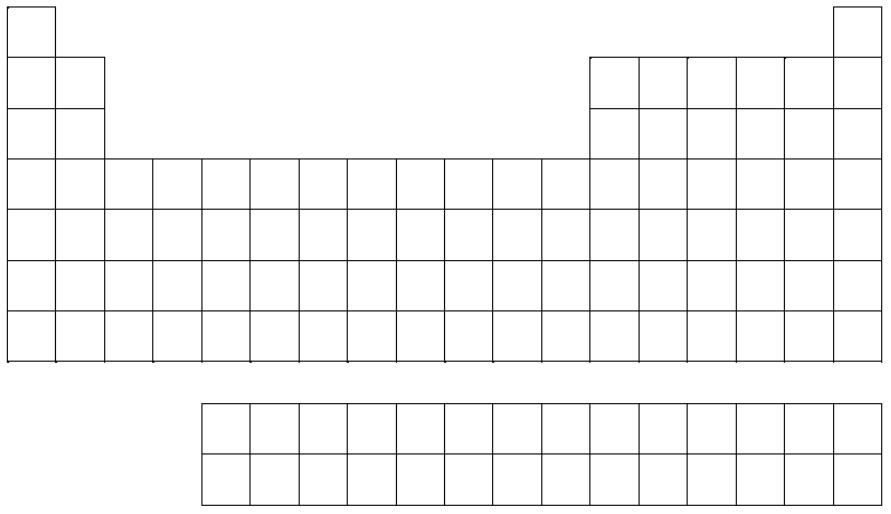 